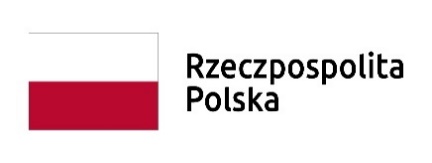 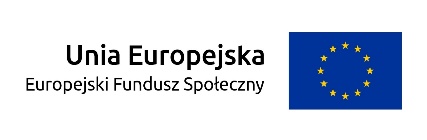 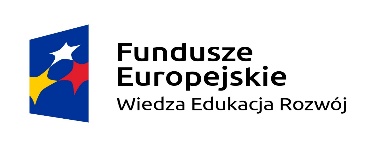 Informujemy, że Powiatowe Centrum Pomocy Rodzinie w Złotowie realizuje Projekt "Wsparcie dzieci umieszczonych w pieczy zastępczej w okresie epidemii COVID-19" – współfinansowany ze środków Europejskiego Funduszu Społecznego w ramach Programu Operacyjnego Wiedza Edukacja Rozwój na lata 2014-2020,  którego Liderem jest Ministerstwo Rodziny, Pracy i Polityki Społecznej. Projekt realizowany będzie w okresie od lipca do września 2020 r. Bezpośrednimi odbiorcami Projektu będą wychowankowie umieszczeni w pieczy zastępczej rodzinnej i instytucjonalnej, w tym osoby uczące się, które pozostały w pieczy zastępczej do 25 roku życia na podstawie art. 37 ust.2 ustawy z dnia 9 czerwca 2011 roku 
o wspieraniu rodziny i systemie pieczy zastępczej oraz ich opiekunowie. Celem szczegółowym Projektu jest wsparcie dzieci, rodziców zastępczych  
i pracowników rodzinnych oraz instytucjonalnych podmiotów pieczy zastępczej w sytuacji zagrożenia epidemią choroby COVID 19 poprzez: zakup wyposażenia  na cele realizowania zadań w trybie zdalnego nauczania (w tym zakup laptopów, komputerów stacjonarnych, oprogramowania oraz sprzętu audiowizualnego i oprogramowania dla dzieci 
z niepełnosprawnością), zakup środków ochrony indywidualnej i wyposażenia do bezpośredniej walki  z epidemią (w tym zakup środków ochrony indywidualnej maseczek, rękawiczek, zakup środków dezynfekcyjnych), zakup wyposażenia do organizacji miejsc kwarantanny/izolacji dla dzieci z pieczy zastępczej.Sprzęt komputerowy i audiowizualny oraz oprogramowanie objęte projektem mają  być wykorzystywane przez dzieci i młodzież do celów zdalnej nauki, poszerzania wiedzy, wyrównywania braków szkolnych oraz organizacji czasu wolnego. Zakupiony sprzęt  oraz  oprogramowanie  będzie własnością powiatu złotowskiego 
i będzie on użyczany rodzinom zastępczym, rodzinnym domom dziecka oraz instytucjonalnym formom pieczy na podstawie umowy użyczenia. Umowy użyczenia  zostaną zawarte ma czas od dnia podpisania umowy przez okres kwalifikowalności do udziału w projekcie, nie dłużej jednak niż do 30 września 2025 roku.Planowany termin zawarcia umów użyczenia z podmiotami pieczy zastępczej – II połowa sierpnia 2020 r.Informacje o projekcie można uzyskać w Powiatowym Centrum Pomocy Rodzinie w Złotowie 
tel. 67 263 22 65.Koordynator Projektu – Pani Bożena Dołęga Kierownik Zespołu ds. pieczy zastępczej.